ŠTIPENDIJE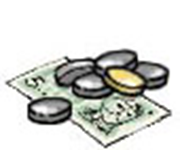 DRŽAVNE ŠTIPENDIJE Državne štipendije dodeljujejo Centri za socialno delo.Za mladoletne dijake lahko vlogo za dodelitev državne štipendije vložijo starši oziroma zakoniti zastopniki, in sicer na enotni vlogi za uveljavljanje pravic iz javnih sredstev. Dijaki naj vlogo za dodelitev državne štipendije vložijo v mesecu avgustu, da bodo ob izpolnjevanju pogojev upravičeni do državne štipendije s 1. septembrom.  Dijaki(oz. starši, če so dijaki mladoletni), ki prejemajo državno štipendijo in se prepišejo v drug izobraževalni program morajo na pristojni CSD  oddati prošnjo za soglasje k spremembi izobraževalnega programa. To je obvezno narediti preden se prepišejo. Štipendije za deficitarne poklice: Namen štipendij za deficitarne poklice je spodbujanje mladih za izobraževanje za tiste poklice, za katere je na trgu zaznati razkorak med trenutnim in prihodnjim številom razpoložljivih kadrov in predvideno ponudbo delovnih mest. Dijak lahko istočasno prejema štipendijo za deficitarne poklice in državno štipendijo/Zoisovo štipendijo. V primeru, da dijak ponavlja isti letnik oz. ne izpolnjuje pogojev za napredovanje v višji letnik, lahko štipendijsko razmerje miruje, vendar ne več kot eno leto.www.srips-rs.siZoisove štipendijePoziv za vložitev vlogo za dodelitev ali nadaljnje prejemanje Zoisove štipendije sklad objavi vsako leto v mesecu juniju. Rok prijave je za dijake v začetku septembra. Vlogo morajo vsako leto pravočasno oddati novi vlagatelji in tisti, ki želijo nadaljevanje štipendiranja za višji letnik ali višjo raven izobraževanja.Vse informacije so dostopne na spletni strani: www.srips-rs.siKadrovske štipendijeNamen kadrovskih štipendij je povezovanje človeških virov in zaposlovalne sfere, kajti podjetja si lahko preko dolgoročnega kadrovskega načrtovanja zagotovijo razvoj ustreznih kadrov in na ta način spodbudijo razvoj podjetij.  Kadrovske štipendije so v povprečju najvišje med vsemi vrstami štipendij, kljub temu pa jih veliko vsako leto ostane nepodeljenih. Prednost kadrovskih štipendij je v tem, da zagotavljajo takojšnjo prvo zaposlitev po končanem šolanju.  Dijaki in študenti se lahko s kadrovskimi štipendijami, ki jih podeljujejo delodajalci, seznanijo na več načinov: preko Izmenjevalnice na spletni strani sklada (http://www.sklad-kadri.si/si/izmenjevalnica/), kjer lahko delodajalci oddajo svoje potrebe po kadrovskih štipendistih za posamezno šolsko/študijsko leto;na spletnih straneh RRA, kjer objavljajo zbrane potrebe delodajalcev po štipendistih : ZA Koroško: http://www.rra-koroska.si/;objave delodajalcev, ki jih ti naredijo v svojih internih glasilih, na svojih spletnih straneh, v javnih občilih itd. Informacije o štipendijahV primeru sprememb spremljajte informacije pri pristojnih institucijah.Ministrstvo za delo, družino, socialne zadeve in enake možnosti: www.mddsz.gov.si/AktualnoJavni sklad RS za razvoj kadrov in štipendije: www.sklad-kadri.siCentri za socialno deloRRA – regionalne razvojne agencije